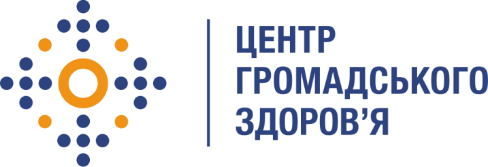 Державна установа
«Центр громадського здоров’я Міністерства охорони здоров’я України» оголошує конкурс на відбір фахівця з фармменеджменту та управління запасами  в рамках програми Глобального фонду прискорення прогресу у зменшенні тягаря туберкульозу та ВІЛ-інфекції в УкраїніНазва позиції: Фахівець з фармменеджменту та управління запасами Інформація щодо установи:Головним завданнями Державної установи «Центр громадського здоров’я Міністерства охорони здоров’я України» (далі – Центр) є діяльність у сфері громадського здоров’я. Центр виконує лікувально-профілактичні, науково-практичні та організаційно-методичні функції у сфері охорони здоров’я з метою забезпечення якості лікування хворих на cоціально-небезпечні захворювання, зокрема ВІЛ/СНІД, туберкульоз, наркозалежність, вірусні гепатити тощо, попередження захворювань в контексті розбудови системи громадського здоров’я. Центр приймає участь в розробці регуляторної політики і взаємодіє з іншими міністерствами, науково-дослідними установами, міжнародними установами та громадськими організаціями, що працюють в сфері громадського здоров’я та протидії соціально небезпечним захворюванням.Основні обов'язки:1. Взаємодія з державними органами та громадськими організаціями з усіх питань, пов'язаних з планом закупівель (аналіз та оцінка позицій, що плануються до закупівлі - відповідність їх вимогам чинного законодавства та Глобального фонду тощо), процесом постачання, включно з розрахунком обсягів логістичних витрат на доставку лікарських засобів та медичних виробів в регіони, веденням документації, необхідної для дистрибуції лікарських засобів та медичних виробів, збором необхідних даних для доставки (адреси, контактні особи тощо), формування запитів на закупівлю відповідно до затвердженого бюджету.2. Взаємодія з виробниками/постачальниками лікарських засобів та медичних виробів, координація та контроль своєчасного постачання товарів.3. Моніторинг виконання умов договорів. Листування з постачальниками. 4. Взаємодія з кінцевими набувачами в регіонах, формування та контроль виконання планів поставок, з урахуванням можливостей регіональних складів.5. Перегляд та приймання від постачальника документів про відвантаження.6. Надання допомоги постачальнику чи виробнику, за необхідності, для процесу митного оформлення. 7. Організація процесу та, за необхідності, участь в інвентаризації товару.8. Ініціювання процесу доставки товарів до регіонів, надання відповідним фахівцям всієї необхідної документації для забезпечення доставки товарів до кінцевих набувачів. Моніторинг процесу доставки.9. Забезпечення контролю якості лікарських засобів та виробів медичного призначення відповідно до національного законодавства.10. Контроль за рівнем запасів лікарських засобів, що характеризуються високим рівнем летальності, імунобіологічних препаратів, обладнання  і медичних виробів (швидкі тести для діагностики ВІЛ, ВГ В та ВГ С, за потреби – всі інші позиції, що закуповувалися та поставлялися до регіонів, у тому числі в рамках протидії захворюванню COVID19) на центральному та регіональному рівнях. Ведення щомісячної звітності щодо залишків у регіонах лікарських засобів та медичних виробів, отриманих у вигляді гуманітарної допомоги.11. Формування розподілів/перерозподілів лікарських засобів, що характеризуються високим рівнем летальності, імунобіологічних препаратів, обладнання  і медичних виробів (швидкі тести для діагностики ВІЛ, ВГ В та ВГ С, за потреби – всі інші позиції, що закуповувалися та поставлялися до регіонів, у тому числі в рамках протидії захворюванню COVID19). Погодження даних розподілів з регіонами. 12. Робота з рекламацією.Професійні та кваліфікаційні вимоги:Вища освіта в галузі фінансів, економіки, менеджменту, медицини або іншої дотичної спеціальності.Досвід організації роботи з обігу та обліку лікарських засобів та виробів медичного призначення.Знання міжнародних правил торгівлі і транзиту товарів Інкотермс.Досвід роботи з обліково-звітною інформацією в фармацевтичній сфері.Знання українського законодавства у сфері публічних закупівель – бажано.Розуміння механізму закупівель, планування та бюджетування – бажано.Впевнений користувач пакету програм Office, Excel.Вільне володіння українськоюВисокий рівень мотивації та активна громадянська позиція.Відмінні аналітичні та організаційні навички.Уміння виявляти потенційні можливості та мінімізувати ризики.Навички ведення переговорів для досягнення оптимальних рішень та збереження довготривалих відносин з постачальниками.Резюме мають бути надіслані електронною поштою на електронну адресу: vacancies@phc.org.ua. В темі листа, будь ласка, зазначте номер та назву вакансії: «06 - 2021 Фахівець з фармменеджменту та управління запасами».Термін подання документів – до 25 лютого 2021 року реєстрація документів  завершується о 18:00За результатами відбору резюме успішні кандидати будуть запрошені до участі у співбесіді. У зв’язку з великою кількістю заявок, ми будемо контактувати лише з кандидатами, запрошеними на співбесіду. Умови завдання та контракту можуть бути докладніше обговорені під час співбесіди.Державна установа «Центр громадського здоров’я Міністерства охорони здоров’я України» залишає за собою право повторно розмістити оголошення про вакансію, скасувати конкурс на заміщення вакансії, запропонувати посаду зі зміненими обов’язками чи з іншою тривалістю контракту.